PENGARUH LAYANAN INFORMASI METODE DISKUSI TERHADAP SIKAP KEPEMIMPINAN SISWA KELAS XI SMK NEGERI 7 MEDAN TAHUN AJARAN 2017/2018SKRIPSIOLEH :RIZKY SRI RAHAYUNPM. 131484028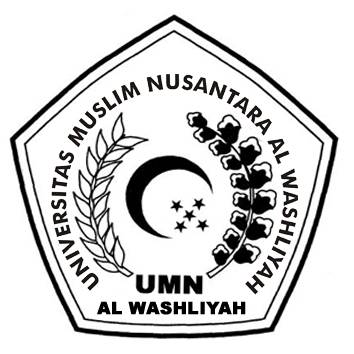 F A K U L T A S    K E G U R U A N   D A N   I L M U   P E N D I D I K A NUNIVERSITAS MUSLIM NUSANTARA AL–WASHLIYAHMEDAN2017PENGARUH LAYANAN INFORMASI METODE DISKUSI TERHADAP SIKAP KEPEMIMPINAN SISWA KELAS XI SMK NEGERI 7 MEDAN TAHUN AJARAN 2017/2018Skripsi ini Diajukan untuk Melengkapi Persyaratan Tugas – Tugas dan Memenuhi Syarat -  Syarat  Untuk Mencapai Gelar Sarjana Pendidikan pada Jurusan Ilmu Pendidikan  Program Studi Bimbingan dan KonselingOLEH :RIZKY SRI RAHAYUNPM. 131484028F A K U L T A S    K E G U R U A N   D A N   I L M U   P E N D I D I K A NUNIVERSITAS MUSLIM NUSANTARA AL–WASHLIYAHMEDAN2017